Asymmetrical adaptor with O-ring gasket USA 100-80Packing unit: 1 pieceRange: K
Article number: 0055.0496Manufacturer: MAICO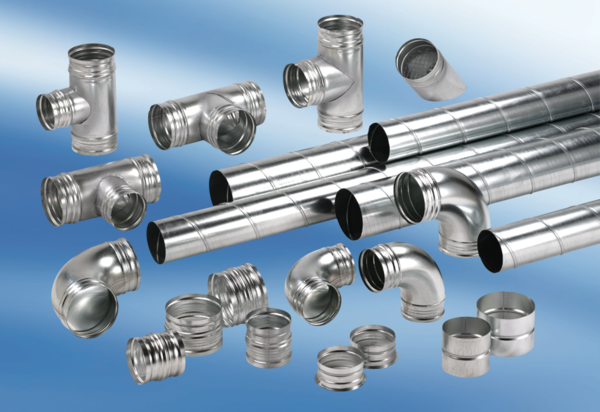 